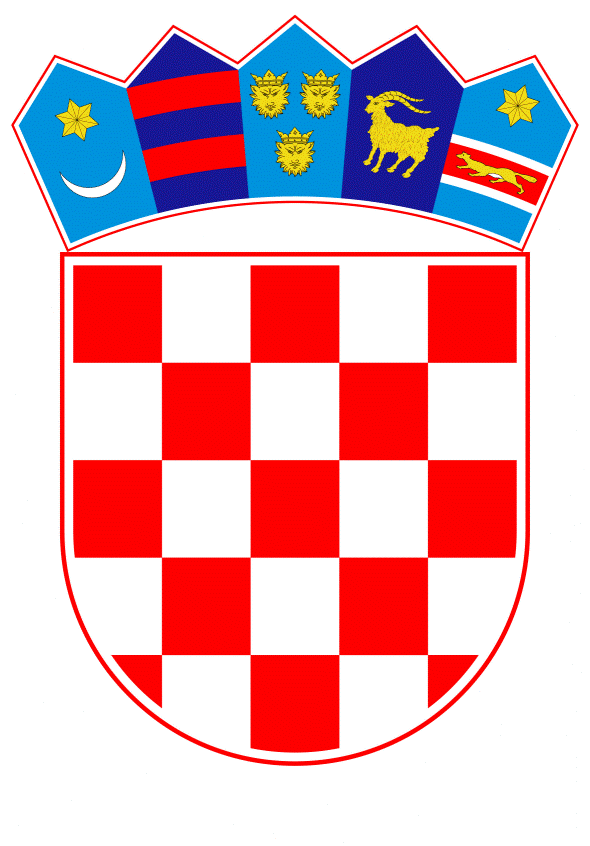 VLADA REPUBLIKE HRVATSKEZagreb, 30. siječnja 2019.______________________________________________________________________________________________________________________________________________________________________________________________________________________________Banski dvori | Trg Sv. Marka 2  | 10000 Zagreb | tel. 01 4569 222 | vlada.gov.hrMINISTARSTVO GOSPODARSTVA, PODUZETNIŠTVA I OBRTANacrt                                                                                                                   KONAČNI PRIJEDLOG ZAKONA O PROVEDBI UREDBE (EU) 2018/302 EUROPSKOG PARLAMENTA I VIJEĆA OD 28. VELJAČE 2018. O RJEŠAVANJU PITANJA NEOPRAVDANOG GEOGRAFSKOG BLOKIRANJA I DRUGIH OBLIKA DISKRIMINACIJE NA UNUTARNJEM TRŽIŠTU NA TEMELJU DRŽAVLJANSTVA, MJESTA BORAVIŠTA ILI MJESTA POSLOVNOG NASTANA KLIJENATA TE O IZMJENI UREDBI (EZ) 2006/2004 I (EU) 2017/2394 I DIREKTIVE 2009/22/EZZagreb, siječanj 2019.KONAČNI PRIJEDLOG ZAKONA O PROVEDBI UREDBE (EU) 2018/302 EUROPSKOG PARLAMENTA I VIJEĆA OD 28. VELJAČE 2018. O RJEŠAVANJU PITANJA NEOPRAVDANOG GEOGRAFSKOG BLOKIRANJA I DRUGIH OBLIKA DISKRIMINACIJE NA UNUTARNJEM TRŽIŠTU NA TEMELJU DRŽAVLJANSTVA, MJESTA BORAVIŠTA ILI MJESTA POSLOVNOG NASTANA KLIJENATA TE O IZMJENI UREDBI (EZ) 2006/2004 I (EU) 2017/2394 I DIREKTIVE 2009/22/EZI. OPĆE ODREDBE    Svrha ZakonaČlanak 1.Ovim Zakonom osigurava se provedba Uredbe (EU) 2018/302 Europskog parlamenta i Vijeća od 28. veljače 2018. o rješavanju pitanja neopravdanog geografskog blokiranja i drugih oblika diskriminacije na unutarnjem tržištu na temelju državljanstva, mjesta boravišta ili mjesta poslovnog nastana klijenata te o izmjeni uredbi (EZ) 2006/2004 i (EU) 2017/2394 i Direktive 2009/22/EZ (SL L 60I, 2.3.2018.; u daljnjem tekstu: Uredba (EU) br. 2018/302).  PojmoviČlanak 2.	(1) Pojmovi u smislu ovoga Zakona imaju jednako značenje kao pojmovi korišteni u Uredbi (EU) br. 2018/302.	(2) Izrazi koji se koriste u ovome propisu, a imaju rodno značenje odnose se jednako na muški i ženski rod.                                                         II. NADLEŽNA TIJELA                                        Nadležno tijelo za pružanje pomoći potrošačimaČlanak 3.	Ministarstvo nadležno za poslove zaštite potrošača (unutar kojeg je ustrojen Europski potrošački centar), nadležno je za pružanje praktične pomoći potrošačima u slučaju spora između potrošača i trgovaca, sukladno Uredbi (EU) br. 2018/302. Nadležno tijelo za slučaj spora između klijenata i trgovacaČlanak 4.	Za provedbu Uredbe (EU) br. 2018/302 u slučaju spora između klijenata i trgovaca nadležna je tržišna inspekcija središnjeg tijela državne uprave nadležnog za inspekcijske poslove u području zaštite potrošača.III. PREKRŠAJNE ODREDBEČlanak 5.	(1) Novčanom kaznom od 10.000,00 do 100.000,00 kuna kaznit će se za prekršaj trgovac - pravna osoba ako:1. uporabom tehnoloških mjera ili drugačije klijentu blokira ili ograniči pristup svom internetskom sučelju zbog razloga povezanih s državljanstvom, mjestom boravišta ili mjestom poslovnog nastana klijenta (članak 3. stavak 1. Uredbe (EU) br. 2018/302)2. zbog razloga povezanih s državljanstvom, mjestom boravišta ili mjestom poslovnog nastana klijenta, preusmjerava tog klijenta, uz pomoć grafičkog oblikovanja, uporabe jezika ili drugih značajki koje čine internetsko sučelje specifičnim za klijente određenog državljanstva, mjesta boravišta ili mjesta poslovnog nastana, na inačicu svojeg internetskog sučelja različitu od onog internetskog sučelja kojemu je klijent prvotno želio pristupiti, osim ako je klijent izričito pristao na takvo preusmjeravanje (članak 3. stavak 2. Uredbe (EU) br. 2018/302)3. primjenjuje različite opće uvjete pristupa svojoj robi ili uslugama zbog razloga povezanih s državljanstvom, mjestom boravišta ili mjestom poslovnog nastana klijenta u slučajevima kada klijent želi:a)  od trgovca kupiti robu, a ta se roba ili dostavlja na lokaciju u državi članici za koju trgovac u svojim općim uvjetima pristupa nudi usluge dostave ili se ta roba preuzima na lokaciji dogovorenoj između trgovca i klijenta u državi članici u kojoj trgovac nudi takvu mogućnost u svojim općim uvjetima pristupa (članak 4. stavak 1. točka (a) Uredbe (EU) br. 2018/302)b) od trgovca primiti elektronički isporučene usluge, različite od usluga čija je glavna značajka omogućavanje pristupa i korištenje djelima zaštićenima autorskim pravom ili drugim zaštićenim sadržajima, uključujući prodaju djela zaštićenih autorskim pravom ili drugih zaštićenih sadržaja u nematerijalnom obliku (članak 4. stavak 1. točka (b) Uredbe (EU) br. 2018/302)c) od trgovca primiti usluge koje nisu elektronički isporučene usluge, na fizičkoj lokaciji unutar državnog područja države članice na kojem trgovac posluje (članak 4. stavak 1. točka (c) Uredbe (EU) br. 2018/302)4. u okviru raspona sredstava plaćanja koje prihvaća, primjenjuje različite uvjete za platnu transakciju zbog razloga povezanih s državljanstvom, mjestom boravišta ili mjestom poslovnog nastana klijenta, lokacijom računa za plaćanje, mjestom poslovnog nastana pružatelja platnih usluga ili mjestom izdavanja platnog instrumenta u Europskoj uniji u slučajevima iz članka 5. Uredbe (EU) br. 2018/302 (članak 5. stavak 1. Uredbe (EU) br. 2018/302). 	(2) Za prekršaje iz stavka 1. ovoga članka kaznit će se i odgovorna osoba u pravnoj osobi novčanom kaznom u iznosu od 10.000,00 do 15.000,00 kuna.	(3) Za prekršaje iz stavka 1. ovoga članka kaznit će se trgovac - fizička osoba obrtnik ili osoba koja obavlja drugu samostalnu djelatnost novčanom kaznom od 5.000,00 do 15.000,00 kuna.IV. ZAVRŠNA ODREDBAČlanak 6.	Ovaj Zakon stupa na snagu osmoga dana od dana objave u Narodnim novinama.O B R A Z L O Ž E N J ERAZLOZI ZBOG KOJI SE ZAKON DONOSIKako bi se osiguralo učinkovito rješavanje pitanja izravne i neizravne diskriminacije na temelju državljanstva, mjesta boravišta ili mjesta poslovnog nastana klijenata, donesena je Uredba (EU) 2018/302 Europskog parlamenta i Vijeća od 28. veljače 2018. o rješavanju pitanja neopravdanog geografskog blokiranja i drugih oblika diskriminacije na unutarnjem tržištu na temelju državljanstva, mjesta boravišta ili mjesta poslovnog nastana klijenata te o izmjeni uredbi (EZ) 2006/2004 i (EU) 2017/2394 i Direktive 2009/22/EZ (u daljnjem tekstu: Uredba (EU) 2018/302), koja je stupila na snagu 22. ožujka 2018. godine, a primjenjuje se od 3. prosinca 2018. godine.Cilj Uredbe (EU) 2018/302  je spriječiti diskriminaciju na temelju državljanstva, mjesta boravišta ili mjesta poslovnog nastana klijenata, uključujući neopravdano geografsko blokiranje, u prekograničnim transakcijama između trgovca i klijenta u vezi s prodajom robe i pružanjem usluga unutar Europske unije te će se istom riješiti pitanje izravne i neizravne diskriminacije. Uredbom (EU) 2018/302 će se obuhvatiti i neopravdane razlike u postupanju na temelju drugih razlikovnih kriterija koji dovode do istog rezultata kao primjena kriterija koji se izravno temelje na državljanstvu ili mjestu boravišta klijenata, bez obzira na to nalazi li se klijent trajno ili privremeno u drugoj državi članici, ili mjestu poslovnog nastana klijenata. Drugi kriteriji se osobito mogu primjenjivati na temelju informacija koje upućuju na fizičku lokaciju klijenata, kao što je IP adresa kojom se koristi pri pristupu internetskom sučelju, adresa koja se daje za potrebe dostave robe, odabrani jezik ili država članica u kojoj je izdan platni instrument klijenta. Potrošači i poduzeća, posebice mikropoduzeća, kao i mala te srednja poduzeća, često su u sličnom položaju pri kupnji robe ili usluga kao krajnji korisnici na temelju općih uvjeta pristupa. Stoga se i potrošače i trgovce, kada su u svojstvu klijenata za potrebe Uredbe (EU) 2018/302, štiti od diskriminacije zbog razloga povezanih s njihovim državljanstvom, mjestom boravišta ili mjestom poslovnog nastana. Međutim, zaštita se ne odnosi na one trgovce koji kupuju robu ili usluge za naknadnu preprodaju, preinaku, preradu, iznajmljivanje ili podugovaranje jer bi se time utjecalo na sustave distribucije među poduzećima koji se uvelike upotrebljavaju u kontekstu poslovanja među poduzećima, o kojima se često vode bilateralni pregovori i koji su izravno povezani s poslovnim strategijama kako na višim tako i na nižim razinama. Donošenje Zakona o provedbi Uredbe (EU) 2018/302 Europskog parlamenta i Vijeća od 28. veljače 2018. o rješavanju pitanja neopravdanog geografskog blokiranja i drugih oblika diskriminacije na unutarnjem tržištu na temelju državljanstva, mjesta boravišta ili mjesta poslovnog nastana klijenata te o izmjeni uredbi (EZ) 2006/2004 i (EU) 2017/2394 i Direktive 2009/22/EZ (u daljnjem tekstu: Zakon o provedbi Uredbe (EU) 2018/302) potrebno je kako bi se osiguralo učinkovito i primjereno izvršavanje Uredbe (EU) 2018/302. Provedbom Uredbe (EU) 2018/302 u hrvatsko zakonodavstvo putem Zakona o provedbi Uredbe (EU) 2018/302, Republika Hrvatska će ispuniti obveze preuzete članstvom u Europskoj uniji. Osim toga, uklanjanjem prepreka u prekograničnoj trgovini donošenjem Zakona o provedbi Uredbe (EU) 2018/302 doprinijet će se povećanju e-trgovine u Europskoj uniji, odnosno povećanju prekograničnih transakcija. Osim navedenog, potrošačima i trgovcima osigurat će se pravo na veći izbor robe i usluga, a novoosnovanim poduzećima će se pružiti poticajno okruženje za rast unutar jedinstvenog tržišta Europske unije.II. 	PITANJA KOJA SE ZAKONOM UREĐUJUPitanja koja se žele urediti Konačnim prijedlogom zakona o provedbi Uredbe (EU) 2018/302 Europskog parlamenta i Vijeća od 28. veljače 2018. o rješavanju pitanja neopravdanog geografskog blokiranja i drugih oblika diskriminacije na unutarnjem tržištu na temelju državljanstva, mjesta boravišta ili mjesta poslovnog nastana klijenata te o izmjeni uredbi (EZ) 2006/2004 i (EU) 2017/2394 i Direktive 2009/22/EZ:određuje se nadležno tijelo i zadaće nadležnog tijela za provedbu Uredbe (EU) 2018/302određuje se tijelo nadležno za pružanje praktične pomoći potrošačima u slučaju spora između potrošača i trgovca koji se odnosi na diskriminirajuće postupanje trgovca na temelju državljanstva ili mjesta boravišta određuju se prekršajne odredbe za postupanje protivno Uredbi (EU) 2018/302.OBRAZLOŽENJE ODREDBI PREDLOŽENOG ZAKONAUz članak 1. Ovim se člankom uređuje svrha donošenja Zakona o provedbi Uredbe (EU) 2018/302, te se navodi da se istim osigurava provedba Uredbe (EU) 2018/302 Europskog parlamenta i Vijeća od 28. veljače 2018. o rješavanju pitanja neopravdanog geografskog blokiranja i drugih oblika diskriminacije na unutarnjem tržištu na temelju državljanstva, mjesta boravišta ili mjesta poslovnog nastana klijenata te o izmjeni uredbi (EZ) 2006/2004 i (EU) 2017/2394 i Direktive 2009/22/EZ (SL L 60I, 2.3.2018.).Uz članak 2. Ovim se člankom pojašnjava da pojmovi u smislu Zakona o provedbi Uredbe (EU) 2018/302 imaju jednako značenje kao pojmovi korišteni u Uredbi (EU) br. 2018/302, te da izrazi koji se koriste u Zakonu o provedbi Uredbe (EU) 2018/302, a koji imaju rodno značenje, odnose jednako na muški i ženski rod.Uz članak 3. Ovim se člankom propisuje da će Ministarstvo gospodarstva, poduzetništva i obrta (unutar kojeg je ustrojen Europski potrošački centar) biti nadležno tijelo za pružanje praktične pomoći potrošačima u slučaju spora između potrošača i trgovaca koji se odnosi na diskriminirajuće postupanje trgovca na temelju državljanstva i mjesta boravišta.Budući da se nacionalni Europski potrošački centar, kao dio Mreže europskih potrošačkih centara, u okviru svoje nadležnosti bavi pružanjem pomoći i rješavanjem prekograničnih potrošačkih pritužbi, a uzimajući u obzir prekogranični karakter Uredbe (EU) 2018/302, predlaže se da isti pruža praktičnu pomoć potrošačima u slučaju spora između potrošača i trgovaca. Uz članak 4. Ovim se člankom propisuje da će za provedbu Uredbe (EU) 2018/302 u slučaju spora između klijenata i trgovaca biti nadležna tržišna inspekcija središnjeg tijela državne uprave nadležnog za inspekcijske poslove u području zaštite potrošača.Obzirom da se Uredbom (EU) 2018/302 od diskriminirajućeg postupanja trgovaca štite potrošači, ali i trgovci koji koriste usluge ili kupuju robe za krajnju upotrebu, tržišni inspektori središnjeg tijela državne uprave nadležnog za inspekcijske poslove u području zaštite potrošača ovlašteni su poduzimati propisane mjere kako bi se spriječilo diskriminirajuće postupanje trgovaca. Uz članak 5.Ovim se člankom određuju prekršajne odredbe i novčane kazne za prekršitelje odredbi Zakona o provedbi Uredbe (EU) 2018/302.Uz članak 6.Ovom odredbom određuje se stupanje na snagu Zakona o provedbi Uredbe (EU) 2018/302.IV.	OCJENA SREDSTAVA POTREBNIH ZA PROVEDBU ZAKONA Za provedbu ovoga Zakona nije potrebno osigurati financijska sredstva u državnom proračunu Republike Hrvatske.V.	RAZLIKE IZMEĐU RJEŠENJA KOJA SE PREDLAŽU KONAČNIM PRIJEDLOGOM ZAKONA U ODNOSU NA RJEŠENJA IZ PRIJEDLOGA ZAKONA TE RAZLOZI ZBOG KOJIH SU TE RAZLIKE NASTALENa 10. sjednici Hrvatskoga sabora, održanoj 7. prosinca 2018. godine, donesen je Zaključak kojim se prihvaća Prijedlog zakona o provedbi Uredbe (EU) 2018/302 Europskog parlamenta i Vijeća od 28. veljače 2018. o rješavanju pitanja neopravdanog geografskog blokiranja i drugih oblika diskriminacije na unutarnjem tržištu na temelju državljanstva, mjesta boravišta ili mjesta poslovnog nastana klijenata te o izmjeni uredbi (EZ) 2006/2004 i (EU) 2017/2394 i Direktive 2009/22/EZ (u daljnjem tekstu: Prijedlog zakona o provedbi Uredbe (EU) 2018/302). Obzirom da nije bilo upućenih primjedbi, prijedloga i mišljenja radi pripreme Konačnog prijedloga zakona o provedbi Uredbe (EU) 2018/302 Europskog parlamenta i Vijeća od 28. veljače 2018. o rješavanju pitanja neopravdanog geografskog blokiranja i drugih oblika diskriminacije na unutarnjem tržištu na temelju državljanstva, mjesta boravišta ili mjesta poslovnog nastana klijenata te o izmjeni uredbi (EZ) 2006/2004 i (EU) 2017/2394 i Direktive 2009/22/EZ (u daljnjem tekstu: Konačni prijedlog zakona o provedbi Uredbe (EU) 2018/302), rješenja koja se predlažu Konačnim prijedlogom zakona o provedbi Uredbe (EU) 2018/302 ne razlikuju se u odnosu na ona iz Prijedloga zakona o provedbi Uredbe (EU) 2018/302, osim nomotehničke obrade teksta Zakona.VI.	PRIJEDLOZI, PRIMJEDBE I MIŠLJENJA KOJI SU DANI NA PRIJEDLOG ZAKONA A KOJE PREDLAGATELJ NIJE PRIHVATIO TE RAZLOZI NEPRIHVAĆANJANa tekst Prijedloga zakona o provedbi Uredbe (EU) 2018/302 nije bilo primjedbi koje predlagatelj nije prihvatio. Predlagatelj:Ministarstvo gospodarstva, poduzetništva i obrtaPredmet:Konačni prijedlog zakona o provedbi Uredbe (EU) 2018/302 Europskog parlamenta i Vijeća od 28. veljače 2018. o rješavanju pitanja neopravdanog geografskog blokiranja i drugih oblika diskriminacije na unutarnjem tržištu na temelju državljanstva, mjesta boravišta ili mjesta poslovnog nastana klijenata te o izmjeni uredbi (EZ) 2006/2004 i (EU) 2017/2394 i Direktive 2009/22/EZ